APPLICATION FOR CONFIRMATION OF STATUS AS A STUDENT 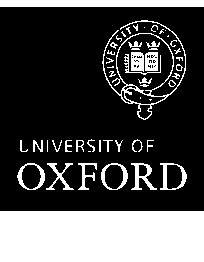 FOR THE DEGREE OF DOCTOR OF PHILOSOPHY(Mathematical, Physical & Life Sciences Division only) Staff notice: This form contains personal data and may contain sensitive information. Please ensure that downloaded or printed copies are stored securely. Please retain information only for as long as you need it and then dispose of it confidentially. Further advice about handling student data can be found here: (https://academic.admin.ox.ac.uk/student-data).Students are reminded that there is a checklist available on the MPLS Graduate School website to help prepare for Confirmation of Status: https://www.mpls.ox.ac.uk/graduate-school/information-for-postgraduate-research-students/progression This form and any subject-specific supporting documentation required should be sent to your departmental contact. (please refer to www.ox.ac.uk/students/academic/guidance/graduate/contacts/ for contact details).Please complete SECTION 1, SECTION 2 and SECTION 3, and then ensure that SECTION 4 and SECTION 5 are completed by your supervisor and college. You should make sure that you are aware of the maximum fee liability you will incur in your proposed new status, and consult your college or Graduate Studies Assistant if in doubt.Students who require adjustments to the assessment arrangements for Confirmation of Status due to disability, under Section 6 of the General Regulations for Research Degrees (https://examregs.admin.ox.ac.uk/Contents), should also complete the GSO.19 Application for Adjustment to Assessment Arrangements form available at: https://www.ox.ac.uk/students/academic/guidance/graduate/progression. Guidance for Directors of Graduate Studies on such adjustments is available in Annex C of the Policy and Guidance on Research Degrees at https://academic.admin.ox.ac.uk/research-degrees.Please use BLOCK CAPITALS (unless typed), and refer to the current edition of the Examination Regulations, or departmental or divisional guidance notes or handbooks that you have received, where full details of the relevant confirmation requirements are given.SECTION 1 – Declaration of consent (to be signed by the student)SECTION 2 – to be completed by the student. Please use BLOCK CAPITALS (unless typed).RESEARCH ETHICS APPROVAL (Please tick one box only)RESEARCH INTEGRITY SECTION 3 – to be completed by the studentSECTION 4 – to be completed by the supervisorSECTION 5 – to be completed by the college’s Tutor for GraduatesSECTION 6 – to be completed by the Director of Graduate Studies (or equivalent)NOTESConfirmation of D.Phil. status was introduced to give faculties and departments an opportunity to monitor the direction and progress of a D.Phil. student’s work in the period between transfer of status and submission of thesis. It is intended both to assess the progress of the research work and to support the work of a student and their supervisor(s) by ensuring that other members of the faculty or department with a responsibility for graduate students are aware of the state of the research in progress, and the likely timetable for submission.While all candidates seeking confirmation of status are required to complete the form in full, further detailed requirements vary from subject to subject. You should find the specific requirements relating to your subject set out in the Examination Regulations or in the relevant departmental or divisional guidance notes or handbooks.For candidates admitted to the status of Probationer Research Student, it is the University’s expectation that a D.Phil. thesis will be submitted within twelve terms (the work representing ‘what may reasonably expected of a capable and diligent student after three or at most four years of full-time study’). Candidates may apply for extensions of time beyond twelve terms, within a maximum of six further terms. Faculty/department boards or other committees will require such applications to include full explanation of the reasons for the request, as well as the support of the student’s supervisor and college. Approval of applications is not automatic, and most bodies will give not more, and may give less, than three terms’ extension at any one time. MPLS policy is to approve only one term at a time, unless there are exceptional circumstances.Candidates who are in receipt of Research Council awards must ensure that they know the date by which they are expected to submit. It is essential for the award of studentships to future generations of graduate students that every effort is made to submit by this date, or, if there are good reasons for suspension of status or extensions of time, these are always approved by the Research Council concerned as well as by the faculty or department. Such approval is necessary within the required submission period even if a student is no longer receiving financial support.SUPPLEMENTARY INFORMATION TO BE PROVIDED BY THE STUDENTThe University recognises that the identification of particular areas of skills training and development is a regular aspect of a student’s work with their supervisor(s). It regards confirmation of status as an appropriate point at which to ask the student, with the help of their supervisor(s), to:record those subject-specific and personal and professional skills which the student has already acquired;identify any such skills which might require further development or refinement;note any other related activities, e.g. presentation of posters, attendance at conferences, etc., which have made a contribution to the development of the student’s work.In making this record available to confirmation assessors and to those responsible for approving applications for confirmation, the University does not wish to make this a formal aspect of the confirmation process, but to acknowledge the importance of such activities in a research student's training and to provide assessors and others with a fuller picture of an individual student’s progress. It also aims to help individual students cope with the increasing expectation on the part of research councils and other funding bodies that, in conjunction with their supervisor(s), they will maintain a record of such skills and achievements throughout the course of their career as a research student.GSO.14.MPLS (2) Updated Sept 2021 TQI understand that the information and any materials that I supply in support of this application will be processed by the University in accordance with the Student Privacy Policy https://compliance.admin.ox.ac.uk/student-privacy-policy. I consent to my information being used for the purposes of this application.I understand that the information and any materials that I supply in support of this application will be processed by the University in accordance with the Student Privacy Policy https://compliance.admin.ox.ac.uk/student-privacy-policy. I consent to my information being used for the purposes of this application.I understand that the information and any materials that I supply in support of this application will be processed by the University in accordance with the Student Privacy Policy https://compliance.admin.ox.ac.uk/student-privacy-policy. I consent to my information being used for the purposes of this application.I consent to disclosure within the above limitsI consent to disclosure within the above limits                      ❑   Yes           ❑   NoSignature of Student:Surname:Title (Mr/Mrs/Miss/Ms/etc.):Title (Mr/Mrs/Miss/Ms/etc.):First Name (in full):Student Number:Student Number:College/Hall:Faculty/Department:Faculty/Department:Faculty/Department:Faculty/Department:Address for Communication:Address for Communication:Address for Communication:Address for Communication:Address for Communication:Address for Communication:Address for Communication:Address for Communication:Address for Communication:Address for Communication:Address for Communication:Telephone Number:Email Address:Email Address:Term Transferred to D.Phil. Status:Term Transferred to D.Phil. Status:Term Transferred to D.Phil. Status:Title of thesis proposed or branch of study:Title of thesis proposed or branch of study:NOTE: For students admitted in or after October 2007(please tick box);
I am aware that I must deposit a digital copy of my thesis following successful completion of my degree, and am aware of copyright issues (http://www.bodleian.ox.ac.uk/ora/oxford_etheses)NOTE: For students admitted in or after October 2007(please tick box);
I am aware that I must deposit a digital copy of my thesis following successful completion of my degree, and am aware of copyright issues (http://www.bodleian.ox.ac.uk/ora/oxford_etheses)NOTE: For students admitted in or after October 2007(please tick box);
I am aware that I must deposit a digital copy of my thesis following successful completion of my degree, and am aware of copyright issues (http://www.bodleian.ox.ac.uk/ora/oxford_etheses)NOTE: For students admitted in or after October 2007(please tick box);
I am aware that I must deposit a digital copy of my thesis following successful completion of my degree, and am aware of copyright issues (http://www.bodleian.ox.ac.uk/ora/oxford_etheses)NOTE: For students admitted in or after October 2007(please tick box);
I am aware that I must deposit a digital copy of my thesis following successful completion of my degree, and am aware of copyright issues (http://www.bodleian.ox.ac.uk/ora/oxford_etheses)NOTE: For students admitted in or after October 2007(please tick box);
I am aware that I must deposit a digital copy of my thesis following successful completion of my degree, and am aware of copyright issues (http://www.bodleian.ox.ac.uk/ora/oxford_etheses)NOTE: For students admitted in or after October 2007(please tick box);
I am aware that I must deposit a digital copy of my thesis following successful completion of my degree, and am aware of copyright issues (http://www.bodleian.ox.ac.uk/ora/oxford_etheses)NOTE: For students admitted in or after October 2007(please tick box);
I am aware that I must deposit a digital copy of my thesis following successful completion of my degree, and am aware of copyright issues (http://www.bodleian.ox.ac.uk/ora/oxford_etheses)❑Initial term of entry to course:OFFICE USE ONLYOFFICE USE ONLYFinal Term:Final Term:Signature:Date:❑I confirm that no human participants were involved and no personal data was used in my research and therefore ethical approval was not required.❑I confirm that my completed CUREC1/1A was approved by the appropriate REC.❑I confirm that my completed CUREC2 (or NHS REC or OXTREC application) was approved by the appropriate REC.Students are reminded that they need to have completed the University’s online research integrity training. This should normally have been completed before applying for transfer of status, but must be completed before applying for confirmation of status.  The training is available at https://weblearn.ox.ac.uk/portal/hierarchy/skills/ricoursesThe University’s research integrity policies may be found here: https://researchsupport.admin.ox.ac.uk/governance/integrity/policy. The University takes seriously any concerns raised about research practice, and those found to have engaged in research misconduct may face disciplinary action.Students are reminded that they need to have completed the University’s online research integrity training. This should normally have been completed before applying for transfer of status, but must be completed before applying for confirmation of status.  The training is available at https://weblearn.ox.ac.uk/portal/hierarchy/skills/ricoursesThe University’s research integrity policies may be found here: https://researchsupport.admin.ox.ac.uk/governance/integrity/policy. The University takes seriously any concerns raised about research practice, and those found to have engaged in research misconduct may face disciplinary action.Students are reminded that they need to have completed the University’s online research integrity training. This should normally have been completed before applying for transfer of status, but must be completed before applying for confirmation of status.  The training is available at https://weblearn.ox.ac.uk/portal/hierarchy/skills/ricoursesThe University’s research integrity policies may be found here: https://researchsupport.admin.ox.ac.uk/governance/integrity/policy. The University takes seriously any concerns raised about research practice, and those found to have engaged in research misconduct may face disciplinary action.I confirm that I have completed the online research integrity training and attach the emailed certificate of completion as evidence of this. [You do not need to provide this if it has already been provided at Transfer of Status.]If you have not yet completed the training, please do so before submitting this form.I confirm that I have completed the online research integrity training and attach the emailed certificate of completion as evidence of this. [You do not need to provide this if it has already been provided at Transfer of Status.]If you have not yet completed the training, please do so before submitting this form.   ❑   Yes               ❑   n/a as I am on one of the         CDT programmes list below       Students on the following CDT programmes are not required to complete the online training, as the required training is already completed as part of the CDT programme:Autonomous Intelligent Machines and Systems CDTInorganic Chemistry for Future Manufacturing (OxICFM) CDTFuture Propulsion and Power CDTModern Statistics and Statistical Machine Learning CDTStudents on the following CDT programmes are not required to complete the online training, as the required training is already completed as part of the CDT programme:Autonomous Intelligent Machines and Systems CDTInorganic Chemistry for Future Manufacturing (OxICFM) CDTFuture Propulsion and Power CDTModern Statistics and Statistical Machine Learning CDTStudents on the following CDT programmes are not required to complete the online training, as the required training is already completed as part of the CDT programme:Autonomous Intelligent Machines and Systems CDTInorganic Chemistry for Future Manufacturing (OxICFM) CDTFuture Propulsion and Power CDTModern Statistics and Statistical Machine Learning CDTI confirm that I understand my responsibility to the principles of research integrity as set out in the University’s policies, in particular (delete any which do not apply):I confirm that I understand my responsibility to the principles of research integrity as set out in the University’s policies, in particular (delete any which do not apply):I confirm that I understand my responsibility to the principles of research integrity as set out in the University’s policies, in particular (delete any which do not apply):I confirm that I understand my responsibility to the principles of research integrity as set out in the University’s policies, in particular (delete any which do not apply):❑❑❑❑❑❑❑❑Research data and records management (including data protection and information security)Authorship and intellectual propertyPlagiarism, copyright and proper referencingConflicts of interest (e.g. with respect to examining, recruitment, licences)Health and safety (including fieldwork)Research misconductHuman participants in research (cross out if not applicable)Research involving animals (cross out if not applicable)Research data and records management (including data protection and information security)Authorship and intellectual propertyPlagiarism, copyright and proper referencingConflicts of interest (e.g. with respect to examining, recruitment, licences)Health and safety (including fieldwork)Research misconductHuman participants in research (cross out if not applicable)Research involving animals (cross out if not applicable)Research data and records management (including data protection and information security)Authorship and intellectual propertyPlagiarism, copyright and proper referencingConflicts of interest (e.g. with respect to examining, recruitment, licences)Health and safety (including fieldwork)Research misconductHuman participants in research (cross out if not applicable)Research involving animals (cross out if not applicable)Progress report:Progress report:Progress report:(i)Please give a brief indication of the nature and progress of your research to date (please refer to any departmental or divisional guidance notes or handbooks that you have received for additional requirements):Please give a brief indication of the nature and progress of your research to date (please refer to any departmental or divisional guidance notes or handbooks that you have received for additional requirements):(ii)Your proposed timetable for submission:Your proposed timetable for submission:Permission to submit thesis in an integrated formatPermission to submit thesis in an integrated formatPermission to submit thesis in an integrated formatI wish to seek approval to submit my thesis in an integrated format (if permitted under special regulations I wish to seek approval to submit my thesis in an integrated format (if permitted under special regulations ❑   Yes   ❑  No  ❑   N/APlease provide reason(s) for your request:Please provide reason(s) for your request:Please provide reason(s) for your request:Comments (please include a comment on the progress of the student’s research and the proposed timetable for submission).Comments (please include a comment on the progress of the student’s research and the proposed timetable for submission).Comments (please include a comment on the progress of the student’s research and the proposed timetable for submission).Comments (please include a comment on the progress of the student’s research and the proposed timetable for submission).Comments (please include a comment on the progress of the student’s research and the proposed timetable for submission).In addition to the comments above, please tick one of the following options:In addition to the comments above, please tick one of the following options:In addition to the comments above, please tick one of the following options:In addition to the comments above, please tick one of the following options:In addition to the comments above, please tick one of the following options:I also support the student’s request to submit their thesis in an integrated format:I also support the student’s request to submit their thesis in an integrated format:I also support the student’s request to submit their thesis in an integrated format:I also support the student’s request to submit their thesis in an integrated format:❑   Yes   ❑  No  ❑   N/ASignature:Date:Full Name:I confirm that the college supports this application for confirmation of status as a student for the degree of D.Phil.I confirm that the college supports this application for confirmation of status as a student for the degree of D.Phil.I confirm that the college supports this application for confirmation of status as a student for the degree of D.Phil.I confirm that the college supports this application for confirmation of status as a student for the degree of D.Phil.I confirm that the college supports this application for confirmation of status as a student for the degree of D.Phil.Signature:Date:Full Name:Position (if not Tutor for Graduates):Position (if not Tutor for Graduates):College Stamp:Comments:Comments:Comments:Comments:Comments:I approve for the student to submit their thesis in an integrated format.I approve for the student to submit their thesis in an integrated format.I approve for the student to submit their thesis in an integrated format.I approve for the student to submit their thesis in an integrated format.❑   Yes   ❑  No  ❑   N/ASignature of DGS (or equivalent):Date:Full Name:Supplementary Information to be provided by the student:Supplementary Information to be provided by the student:APlease describe briefly any subject specific research skills that you have developed or improved in the course of your time as a research student. For example, these might include: research methodology; data analysis and management; record keeping; bibliographical skills; presentation of research.BPlease describe briefly any personal and professional skills in which you have received training or which you have enhanced during the course of your time as a research student. For example, these might include: time management; language skills; IT skills; team work; problem solving; presentation skills; teaching skills; career planning.CPlease identify any subject-specific or personal and professional skills in which you (and your supervisor(s)) foresee the need for further development or training.DPlease list any other activities which have contributed to the development of your work. For example, these might include courses attended, conference presentations given, publications, opportunities to undertake teaching etc.